Номера телефонов, которыми  может воспользоваться подросток в ситуации,связанной с риском для жизниединый общероссийский детский телефон доверия: 8 – 800 – 200 – 01 – 22В каждой школе и поликлиникеесть  бесплатный психолог,есть национальный телефон доверия 150,есть телефон детского омбудсмена 111Управления МВД России по городуЕкатеринбургу - тел. (999) 368-04-97),муниципальной «горячей линии»:(343) 354-57-25 (в будни с 09.00 до 17.00),(343) 251-29-04 (в будни с 9.00 до 16.00),(343) 295-14-90 (в будни с 13.00 до 17.00),(343) 385-73-83 (ежедневно, круглосуточно). В информационных сообщениях прошу обратить внимание на то, что сообщать можно о любых источниках сбыта наркотических средств и психоактивных веществ: «закладках», лицах, продающих наркотики, и хозяевах наркопритонов, надписях на фасадах зданий и сооружений, интернет ресурсах и т.д.Информационная безопасность – это процесс обеспечения конфиденциальности, целостности и доступности информации.На сегодняшний день сформулировано три базовых принципа, которые должна обеспечивать информационная безопасность: 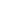 целостность данных — защита от сбоев, ведущих к потере информации, а также зашита от неавторизованного создания или уничтожения данных;конфиденциальность информации;доступность информации для всех авторизованных пользователей.Органы государственной власти, органы местного самоуправления, осуществляющие контроль и надзор за соблюдением, обеспечением и защитой права ребенка.Органы государственной власти, органы местного самоуправления, осуществляющие контроль и надзор за соблюдением, обеспечением и защитой права ребенка.Органы государственной власти, органы местного самоуправления, осуществляющие контроль и надзор за соблюдением, обеспечением и защитой права ребенка.Органы государственной власти, органы местного самоуправления, осуществляющие контроль и надзор за соблюдением, обеспечением и защитой права ребенка.Органы и учрежденияФИО руководителяАдресТелефонАппарат уполномоченногопо правам человекаУполномоченный по правам ребенка МороковИгорь Рудольфович620095г. Екатеринбург,ул. Малышева, д. 101, оф. 143тел.: (343) 375-70-20
факс: (343) 374-09-03
e-mail:info@svdeti.ruАдминистрацияКировского   районаг. ЕкатеринбургаГлава администрацииЛошаковАлександр Юрьевич620062,г. Екатеринбург,ул. Первомайская, 75374-54-66e- mail: kir@ekadm.ruПрокуратураКировского районаг. ЕкатеринбургаПрокурорГоголевский Александр Владимирович620137,г. Екатеринбург,ул. Гагарина, 5А374-06-43Территориальнаякомиссия по  делам несовершеннолетних и  защите их правПредседатель комиссииМахаеваЕлена Дмитриевна620041,г. Екатеринбург,ул. Уральская, 8365-21-33факс 341-44-77e-mail:kirtkdn@mail.ruОрганы управлениясоциальной политикиНачальник управленияРожновАндрей Николаевич620062г. Екатеринбург, ул. Генральская,6374-29-96e-mail: uszn30@gov66.ruОтдел опеки и попечительстваНачальник отделаПастуховВладислав Николаевич620062г. Екатеринбург, ул. Генральская,6374-25-10e-mail: kir_opeka@mail.ruОрганы управления образованиемНачальник управленияБахтинаНадежда Алексеевна620062,г. Екатеринбург,ул. Первомайская, 75375-27-38e-mail:kirroo@e1.ruОтдел  координации работы учреждений образования, здравоохранения и молодежной политикиНачальник отделаГруздеваОльга Владимировна620062,г. Екатеринбург,ул. Первомайская, 75374-37-42e-mail:cso2017@yandex.ruОрганы службы занятостиМежрайонный отдел№ 2620066,Екатеринбургул. Комсомольская, 4360-29-09,341-39-29е-mail: kir@guzn.ural.ruГАУ СОН СО Центр социальной помощи семье и детям «Гнездышко»Директор ЦентраТатауроваИрина Викторовна620033,г. Екатеринбург,ул. Искровцев, 23а341-46-78,349-02-89e-mail:ekbgnezdo@mail.ruОтделение по делам несовершеннолетних Отдела полиции №1 УМВД России по г. ЕкатеринбургуНачальник отделенияКазариноваАлена Ильинична620075г. Екатеринбургул. Толмачева, 26356-41-38akazarinova@mvd.ruОтделение по делам несовершеннолетних Отдела полиции №2 УМВД России по г. ЕкатеринбургуНачальник отделенияДобуляк Наталья Андреевна620072г. Екатеринбург,ул. 40 лет ВЛКСМ,18б356-42-37ndobuliak@mvd.ruОтделение по делам несовершеннолетних Отдела полиции №3 УМВД России по г. ЕкатеринбургуИ.О. Начальника отделенияЛевинаТатьяна Павловна620041,г. Екатеринбург,ул. Советская,44360-27-72Татьяна Левина 79022578214@yandex.ru